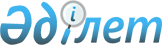 О внесении изменения в решение 22 сессии Бухар-Жырауского районного маслихата от 28 марта 2014 года № 7 "Об утверждении Регламента Бухар-Жырауского районного маслихата"
					
			Утративший силу
			
			
		
					Решение 29 сессии Бухар-Жырауского районного маслихата Карагандинской области от 31 октября 2014 года № 12. Зарегистрировано Департаментом юстиции Карагандинской области 20 ноября 2014 года № 2822. Утратило силу решением Бухар-Жырауского районного маслихата Карагандинской области от 10 октября 2017 года № 16
      Сноска. Утратило силу решением Бухар-Жырауского районного маслихата Карагандинской области от 10.10.2017 № 16 (вводится в действие по истечении десяти календарных дней после первого официального опубликования).
      В соответствии с подпунктом 5 пункта 3 статьи 8 и статьей 9 Закона Республики Казахстан "О местном государственном управлении и самоуправлении в Республике Казахстан" от 23 января 2001 года, Указом Президента Республики Казахстан от 3 декабря 2013 года № 704 "Об утверждении Типового регламента маслихата" районный маслихат РЕШИЛ:
      1. Внести в решение 22 сессии Бухар-Жырауского районного маслихата от 28 марта 2014 года № 7 "Об утверждении Регламента Бухар-Жырауского районного маслихата" (зарегистрировано в Реестре государственной регистрации нормативных правовых актов за № 2624, опубликовано в информационно-правовой системе "Әділет" 19 мая 2014 года) следующее изменение:
      в Регламенте Бухар-Жырауского районного маслихата, утвержденном указанным решением:
      пункт 8 изложить в следующей редакции:
      "8. Внеочередная сессия маслихата созывается и ведется председателем сессии маслихата по предложению не менее одной трети от числа депутатов, избранных в маслихат, а также акима.
      Внеочередная сессия созывается не позднее чем в пятидневный срок со дня принятия решения о проведении внеочередной сессии. На внеочередной сессии рассматриваются исключительно вопросы, послужившие основанием для ее созыва.".
      2. Настоящее решение вводится в действие со дня его первого официального опубликования.
					© 2012. РГП на ПХВ «Институт законодательства и правовой информации Республики Казахстан» Министерства юстиции Республики Казахстан
				
Председатель сессии
Секретарь маслихата
Ш. КУРБАНОВ
А. ДЖУНУСПЕКОВ